Datum:      Name und Adresse Antragsteller/in:Antrag auf Förderung durch den Bielefelder Sozialfonds(muss über eine soziale Beratungsstelle, das Sozialamt oder eine andere soziale Betreuungs- oder Beratungseinrichtung entgegengenommen oder beantragt werden)Ich beantrage aus folgendem Grund eine Förderung durch den Bielefelder Sozialfonds:Beantragte Summe:       € (max. 100,00 €)Einer der folgenden Nachweise für die Berechtigung des Antrages liegen vor:   Grundsicherungsleistungen im Alter und bei dauerhafter Erwerbsunfähigkeit nach dem SGB XII   Bescheid über Sozialgeld	   Bescheid über Sozialhilfe   Sonstiges, und zwar:      Der Betrag soll auf das folgende Konto überwiesen werden:IBAN:      	BIC:      Kontoinhaber/in:      Der Antrag wurde entgegengenommen von: 	     	(Beratungsstelle/Sozialamt/Betreuungseinrichtung)Nach unserer Einschätzung besitzt der Antragsteller / die Antragstellerin keine ausreichenden Rücklagen zur Behebung dieses Problems.Name/Telefon Berater/in / Sozialarbeiter/in:      Bitte nicht vergessen, den Antrag mit Stempel und Unterschrift dieser Einrichtung zu versehen____________________________________	_____________________Unterschrift / Stempel Beratungsstelle / Sozialamt	Unterschrift Antragsteller/in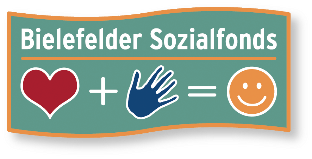 Bielefelder Sozialfonds der Stiftung Solidarität
bei Arbeitslosigkeit und Armut